                                                                                                                                                                                                                                                                                                                                                                                                                                                                                                                                                                                                                                                                                                                                                                                                                                                                                                                                                                                                                                                                                                                                                                                                                                                                                                                                                                                                                                                                                                                                                                                                                                                                              	MESTSKÁ ČASŤ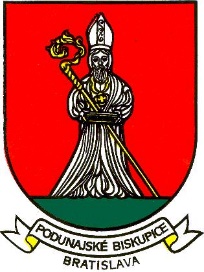 BRATISLAVA – PODUNAJSKÉ BISKUPICETrojičné námestie 11, 825 61 BratislavaMateriál určený na rokovanie: Miestnej rady dňa : 			07.07.2020Miestneho zastupiteľstva dňa : 	14.07.2020Informatívna správaHodnotenie činnosti knižníc za rok 2019Predkladá: 						Materiál obsahuje:Mgr. Zoltán Pék					- vyjadrenie miestnej rady a komisiístarosta						- návrh uznesenia                                                                                 - informatívna správaZodpovedná:Ing. Mariana PáleníkovaPrednostkaSpracovali:PaedDr. Beata Biksadskávedúca oddelenia školstva a kultúryHelena Mayerovávedúca knižniceVyjadrenie miestnej rady ( zasadnutie dňa 07.07.2020 )UZNESENIE č. 51/2020/MRMiestna rada vzala na vedomie predloženú Informatívnu správu - Hodnotenie činnosti knižníc za rok 2019.Vyjadrenie komisiíKomisia finančná, podnikateľských činností a obchodu :Materiál nebol prerokovanýKomisia sociálnych vecí a zdravotníctva :Materiál nebol prerokovanýKomisia školstva, kultúry, mládeže a športu :Členovia komisie školstva  a kultúry  odporúčajú navrhovaný  materiál: Informatívnu správu Hodnotenie činnosti knižníc za rok 2019, predložiť a prerokovať  na MiZ so zapracovaním doplňujúceho návrhu.Doplňujúci návrh: Členovia komisie školstva a kultúry žiadajú o predloženie dispozičného návrhu - trakt (krídlo) v ZŠ Biskupická, ktorý sa prenajíma SOŠ HAGMa, so zapracovaním dispozičného návrhu knižnice tak, aby ostatné priestory traktu mohli slúžiť pre ZŠ Biskupická. K septembru 2020 predložiť rozvojový plán knižnice a následne návrh na zmenu rozpočtu.Komisia územného plánu, výstavby, životného prostredia, odpadov a cestného hospodárstva :Materiál nebol prerokovanýNávrh uznesenia( Na schválenie uznesenia je potrebný súhlas nadpolovičná väčšina prítomných poslancov )Uznesenie č. : .........................Miestne zastupiteľstvo Mestskej časti Bratislava – Podunajské Biskupice po prerokovaní:berie na vedomie Informatívnu správu - HHhhhHodnotenie činnosti knižníc za rok 2019.Hodnotenie činnosti knižníc za rok 2019Miestna knižnica pracuje v zmysle ustanovení Knižničného poriadku schváleného uznesením 35/2009/MZ a Štatútu knižnice schváleného uznesením 34/2009/MZ.Miestna knižnica Bratislava Podunajské Biskupice poskytuje služby v knižnici na Latorickej  ulici  4 a v pobočke na Biskupickej ulici  1. Pracovníčky na Latorickej 4 okrem výpožičnej služby zabezpečujú aj činnosti súvisiace so spracovaním knižničného fondu (akvizícia, katalogizácia, retrokatalogizácia a pod.) zároveň pripravujú súťaže a iné podujatia pre deti a dospelých.Pobočka na Biskupickej ulici sa venuje výpožičnej službe, spolupráci so základnými a materskými školami a taktiež retrokatalogizácii knižničného fondu.Knižnica si niekoľko rokov zachováva stabilný počet čitateľov. V  roku 2019 sme zaregistrovali 1 157 čitateľov, z toho detí do 15 rokov 558.Stav knižničného fondu k 31.12.2042 bol 42 602 knižničných jednotiek.V roku 2019 do políc nám pribudlo 724 knižničných jednotiek, z toho 188 kusov pre deti.Poplatky za knižničné služby sa nezmenili. Dospelí platia zápisné 2 eurá 40 centov, dôchodcovia a študenti 1 euro 40 centov a  deti do 15 rokov 1 euro. Knižnice zaregistrovali 16 100 používateľov, ktorí si požičali 42 648 knižničných jednotiek.Obľúbený bezplatný internet v našich knižniciach použilo 1 032 záujemcov.Knižnica poskytuje aj možnosť štúdia v našich čitárňach, veľký výber dennej tlače, časopisov a v lete  na pobočke Latorická 1 aj príjemné posedenie v letnej čitárni. V spolupráci so základnými a materskými školami našej mestskej časti sa uskutočnilo 38 kvízov a súťaží na rôzne literárne témy a k výročiam autorov, ktoré majú napomáhať budovať vzťah detí ku knihe a k zmysluplnému tráveniu voľného času detí a mládeže. Počet 58 stretnutí bolo venovaných informatickej príprave pre žiakov materských a základných škôl. V Miestnej knižnici Latorická 4 sa uskutočnila beseda so spisovateľkou Janou Benkovou.